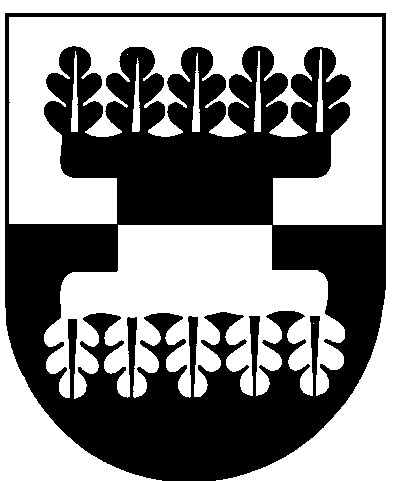 ŠILALĖS RAJONO SAVIVALDYBĖS ADMINISTRACIJOSDIREKTORIUSĮSAKYMASDĖL ŽEMĖS SKLYPO FORMAVIMO IR PERTVARKYMO PROJEKTO TVIRTINIMO   2017 m. kovo 16 d. Nr. DĮV - 318Šilalė	Vadovaudamasis Lietuvos Respublikos vietos savivaldos įstatymo 29  straipsnio 8 dalies 2, 15  punktais, Lietuvos Respublikos teritorijų planavimo įstatymo 20 straipsnio 6 dalies 6 punktu, Žemės sklypų formavimo ir pertvarkymo projektų rengimo ir įgyvendinimo taisyklių, patvirtintų Lietuvos Respublikos žemės ūkio ministro ir Lietuvos Respublikos aplinkos ministro . spalio 4 d. įsakymu Nr.3D-452/D1-513 „Dėl Žemės sklypų formavimo ir pertvarkymo projektų rengimo ir įgyvendinimo taisyklių patvirtinimo“, 68 punktu, Nacionalinės žemės tarnybos prie Žemės ūkio ministerijos 2017 m. kovo 14 d. Žemėtvarkos planavimo dokumento patikrinimo aktu Nr. FPA - 371   - (8.22.):            1. T v i r t i n u parengtą žemės sklypo formavimo ir pertvarkymo  projektą, kurio:            1.1. planavimo organizatorius – Šilalės rajono savivaldybės administracijos direktorius;            1.2. planavimo iniciatorė – Šilalės rajono savivaldybės administracija;            1.3. projekto pavadinimas – žemės sklypo formavimo ir pertvarkymo projektas;            1.4. pertvarkoma teritorija  – Šilalės r. sav., Kvėdarnos m., Taikos g. 15;            1.5. planavimo tikslas – suformuoti naują valstybinės žemės sklypą, apie 0,1638 ha ploto;             1.6.  pagal projektą suformuotam žemės sklypui nustatyta pagrindinė žemės naudojimo  paskirtis –  kita, žemės sklypo naudojimo būdas – komercinės paskirties objektų teritorijos;              1.7. žemės sklypo  formavimo  ir  pertvarkymo projekto  rengėja  – Diana Dimavičienė,                  kvalifikacinio pažymėjimo Nr.26491 – ZSFP.             2. N u s t a t a u:             2.1.  suformuoto žemės sklypo sprendiniuose nurodytas specialiąsias žemės ir miško naudojimo sąlygas ir servitutus;             2.2. patvirtintas žemės sklypo formavimo ir pertvarkymo projektas įsigalioja jo paskelbimo Šilalės rajono savivaldybės  interneto svetainėje www.silale.lt dieną.             Šis įsakymas gali būti skundžiamas Lietuvos Respublikos administracinių bylų teisenos įstatymo nustatyta tvarka.Direktorius                                                                                                           Raimundas Vaitiekus SUDERINTA                                            SUDERINTA                                        SUDERINTATeisės ir viešosios tvarkos skyriaus          Teisės ir viešosios tvarkos skyriaus      Investicijų ir statybos skyriauskalbos tvarkytoja                                       vyr. specialistė                                      vedėjasAldona Špečkauskienė                              Regina Kvederienė                                Faustas Sragauskas2017-03-15                                                2017-03-15                                            2017-03-15ParengėInvesticijų ir statybos skyriaus vyr. specialistėAida Budrikienė 2017-03-15                      